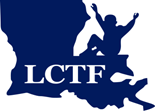 Louisiana Children’s Trust Fund Board MeetingApril 11, 2023 | 11:15 p.m. – 1:15 p.m.Marriott Hotel, Baton Rouge, LAAGENDAPresiding, Ms. Franchesca Hamilton-Acker - ChairmanCall to Order 				 	Ms. Franchesca Hamilton-Acker							ChairmanRoll Call						Michele RabalaisExecutive Assistant, LCTFWelcome						Tamara JonesExecutive Director, LCTFApproval of Minutes				a.	December 15, 2022 Board Meeting    	Minutes provided by Ms. Michele Rabalais, Executive AssistantFinancial Report					Tamara JonesExecutive Director, LCTFChairman’s Report 					Ms. Franchesca Hamilton-Acker							ChairmanExecutive Director’s Report				Ms. Tamara R Jones							Executive Director, LCTFNew Business2nd Annual Child Abuse Prevention ConferenceInitial ObservationsNumber of registered attendees2023-24 FY Grant Applications & ProposalsProgram & Event ApplicationsLSU Social Research & Evaluation Center Grant ProposalsLCTF New Board MembersNASW Representative, Christie HitchensDOE Representative, Brittney CochranLCTF Public Awareness Campaign UpdatesLook Before You Lock Know Before You GoOld BusinessLCTF Board Bylaws/PoliciesLegislative Committee Policy CommitteeProcess for Special Requests Outside of Grant CycleBoard Reappointments Comfort Boxes 			Public CommentsAdjournment